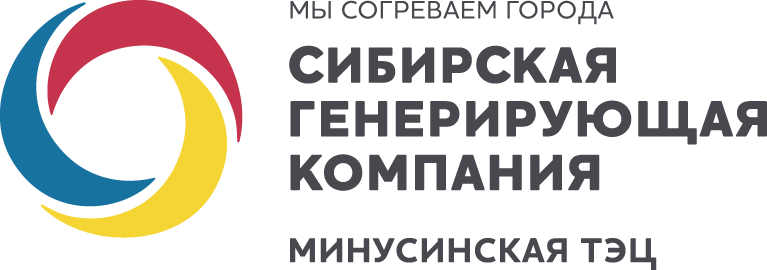 ООО «Сибирская генерирующая компания»АО «Енисейская ТГК (ТГК-13)» филиал «Минусинская ТЭЦ»Минусинская ТЭЦ, А/Я-531, г. Минусинск, Красноярский край, Россия, 662610; тел. (39132) 5-18-42; факс (39132) 5-18-41; Е-mail: kancel@sibgenco.ru; http://www.tgk13.ru ИНН 1901067718; КПП 245502001; расчетный счет  40702810600030003410; банк филиал ПАО Банк ВТБ в г. Красноярске; кор. счет 30101810200000000777; БИК 040407777УведомлениеНастоящим уведомляем Вас о наличии задолженности управляющей организации ЖСК "Вера" (ИНН 2455006151), которая осуществляет управление многоквартирным домом, расположенным по адресу г. Минусинск, ул. Тимирязева, 30, ул. Сафьяновых, 7 перед теплоснабжающей организацией АО «Енисейская ТГК (ТГК-13)» на 01.03.20201 г. в размере 863 400,39 рублей более чем за 3 расчетных периодов (расчетных месяцев).В связи с этим у АО «Енисейская ТГК (ТГК-13)» возникает право на односторонний отказ от договора теплоснабжения и поставки горячей воды с ЖСК "Ясень" в части снабжения тепловой энергией и горячей водой, в целях предоставления коммунальной услуги в жилых и нежилых помещениях многоквартирного дома на основании положений пп. «а» п. 30 Постановления Правительства РФ от 14.02.2012 N 124 "О правилах, обязательных при заключении договоров снабжения коммунальными ресурсами".На основании выше изложенного АО «Енисейская ТГК (ТГК-13)» расторгает в одностороннем порядке договор на теплоснабжение с ЖСК «Ясень» с 01.04.2020 года и берет на себя обязанность по теплоснабжению и поставке горячей воды до ваших  МКД, а также, обеспечение начисления, за поставленные ресурсы и предъявление квитанций на их оплату, до выбора собственниками помещений иного способа управления многоквартирным домом, либо иной управляющей организации или  принятия решения о заключении договора ресурсоснабжения напрямую с  АО «Енисейская ТГК (ТГК-13)» и предоставления соответствующего протокола общего собрания по адресу г. Минусинск, ул. Карла Маркса, 44.